Publicado en Madrid el 24/05/2019 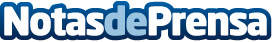 Belius eCosmetics revela los ingredientes que deben llevar los labiales para beneficiar la salud de la pielLos ingredientes que contienen los productos de maquillaje provocan diferentes efectos en la piel de las mujeres. Los pintalabios de Belius eCosmetics están compuestos de ingredientes 100% naturales, ecológicos y veganos beneficiosos para la pielDatos de contacto:NataliaNota de prensa publicada en: https://www.notasdeprensa.es/belius-ecosmetics-revela-los-ingredientes-que Categorias: Industria Farmacéutica Sociedad Belleza http://www.notasdeprensa.es